Introduction Biodiversity Response Planning (BRP) is a long-term area-based planning approach to biodiversity conservation in Victoria. It is designed to strengthen alignment, engagement and participation between government, Traditional Owners, non-government agencies and the community.DELWP Regional staff have been working with stakeholders on actions to conserve biodiversity in specific landscapes, informed by the best available science and local knowledge. These Fact Sheets capture a point in time, reflecting data and knowledge available in 2020. They provide information for many (but not all) landscapes across Victoria, containing general information on the key values and threats in each area, as well as the priority cost-effective actions that provide the best protection of biodiversity. Fact Sheets are intended to provide useful biodiversity information for the community, non-government and government organisations during project planning and development. Further information and the full list of Fact Sheets is available on the Department’s Environment website.Landscape descriptionThe Gunbower landscape is 46,260ha in size with 49% of the area covered in native vegetation. Public land makes up just over half (53%) of the area and includes Gunbower State Forest, Gunbower Island and Guttram State Forest. Refer to the map at the end of this Fact Sheet.Cultural importanceWe recognise that the entire landscape has high cultural value for Traditional Owners. Landscapes identified as having “notable” cultural importance is based on the density of recorded cultural heritage sites and knowledge shared by Traditional Owners. We also recognise that there are locations important to Traditional Owners not within these landscapes of interest. Notable cultural importance for the Yorta Yorta Nations Aboriginal Corporation is the areas of River Red Gum floodplain and areas of extensive native remnant intact vegetation in this landscape.Stakeholder interest As part of the BRP process, in October 2020 stakeholders were asked to nominate focus landscapes and actions of interest. Campaspe Shire Council, Northern Plains Conservation Management Network, DELWP (Public Land), North Central Catchment Management Authority, Agriculture Victoria (North Central Irrigation Program), Goulburn-Murray Water, Barapa Country Aboriginal Corporation and Parks Victoria all nominated Gunbower.Possible future investment/project development in this landscape will be available to any interested stakeholders in addition to those who nominated this landscape.Strategic Management Prospects Strategic Management Prospects (SMP) models biodiversity values such as species habitat distribution, landscape-scale threats and highlights the most cost-effective actions for specific locations. More information about SMP is available in NatureKit. Additional threats Threats identified (in addition to those modelled in SMP) through the consultation process were: alterations to hydrologyland salinisationsoil erosionhabitat degradation due to extremes of climate and weatherlack of regeneration in some vegetation classesrecreational activities causing fragmentationloss of vegetation, and erosionlegacy use of public landprivate land use impacting biodiversityinappropriate land use planninginappropriate fire regimes (planned burning and bushfires)Some individual threatened species may also require targeted intervention, beyond actions to manage landscape-scale threats, to improve their future prospects.Which landscape-scale actions are most cost-effective in this landscape?The coloured areas indicate where the identified landscape-scale actions and locations are most cost-effective and will maximise biodiversity benefit across Victoria for multiple species. 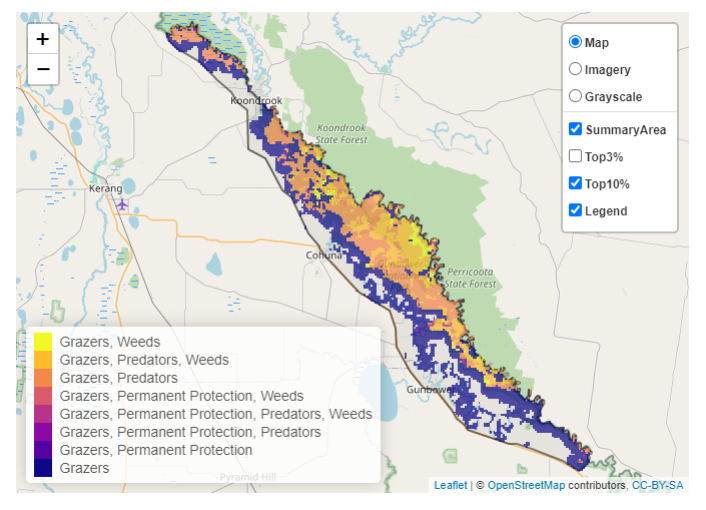 The SMP priority actions which rank among the top 10% for cost-effectiveness of that action across Victoria for much of the landscape are in order of the top 3 actions, see map and list below:Of the top 10% of cost-effective actions, controlling pigs provides the most cost-effective biodiversity benefits when considering all flora and fauna.From the nomination process the following additional actions were also suggested for this landscape: weed controldeer controldomestic grazing controlfirewood removalmonitoringerosion managementtree-felling complianceFor a further in depth look into SMP for this landscape please refer to NatureKit.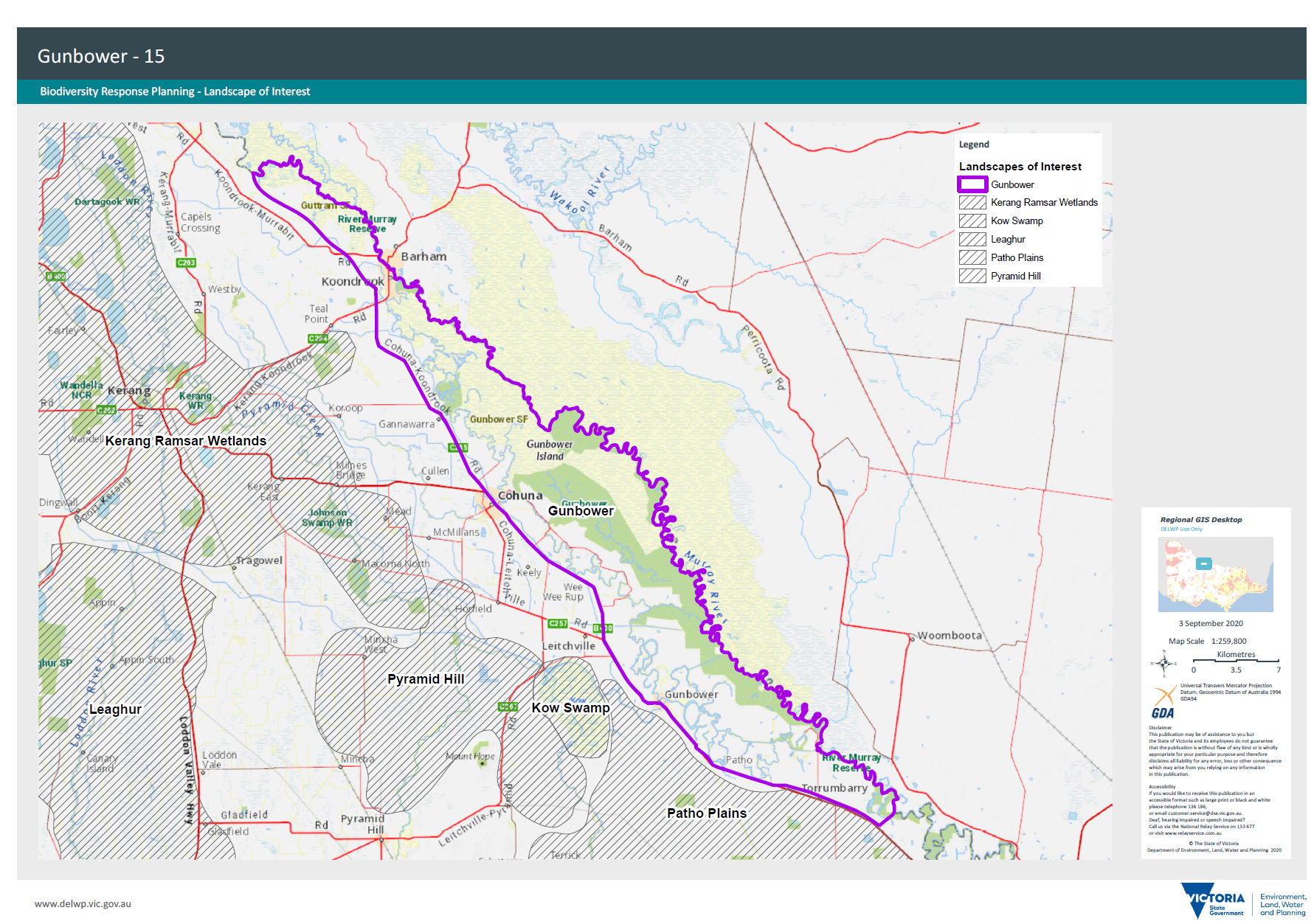 0Ecological values identified by Traditional Owners, partners and community within this landscapeThe Gunbower Forest contains the river red gum grassy woodland ecological community listed under the Flora and Fauna Guarantee Act 1988Gunbower Forest is a wetland of international significance under the Ramsar ConventionGunbower Forest includes the Grey box grassy woodlands and derived native grasslands of south-eastern Australia listed (under the Environment Protection and Biodiversity Conservation Act 1999) as an endangered ecological communityHabitat Distribution Models identify 16 species with more than 5% of their Victorian range in this landscape Traditional Owners, stakeholders and community groups identified the following species of interest within this landscape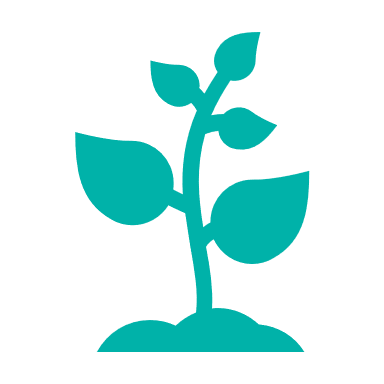 16 Plants, notably: Hairy Caustic Weed (Euphorbia australis), with 16% of its Victorian range in areaSquat Picris (Picris squarrosa), rare, with 13% of its Victorian range in areaWavy Marshwort (Nymphoides crenata), vulnerable, with 12% of its Victorian range in areaWinged PeppercressRiver Swamp Wallaby GrassBulokeStill GroundselUmbrella GrassUmbrella WattleNorthern Sandalwood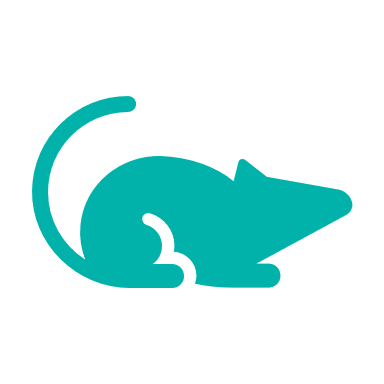 MammalsYellow-footed Antechinus, Squirrel Glider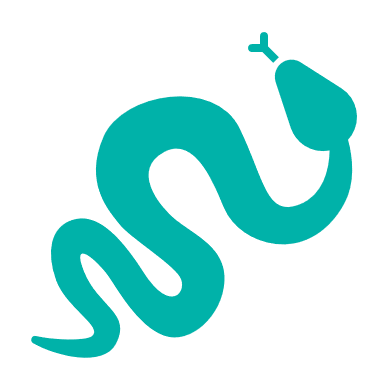 ReptileCarpet PythonBroad-shelled Turtle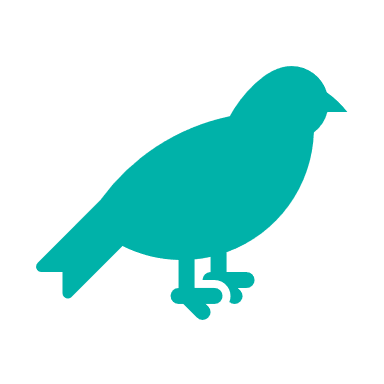 BirdsEastern Great EgretIntermediate EgretWhistling KiteWhite-bellied Sea EagleAustralasian Grebe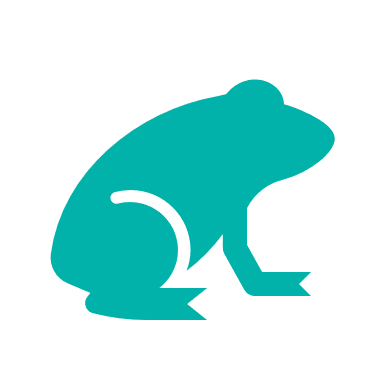 Amphibians Giant Banjo FrogOther:Murray CodCatfishTrout CodBony HerringTraditional Owners, stakeholders and community groups identified the following threats within this landscape Weeds and pest animals (lack of on-ground work and coordination of work)Climate changeAgricultural chemicals and encroachmentLoggingLack of environmental water flows to floodplain areas for various species, including waterbirds (such as the critically endangered Intermediate Egret) and native fishLight pollutionThe most cost-effective action for each taxonThe most cost-effective action for each taxonPlants - Control pigsMammals, birds, amphibians, reptiles - Combined cat and fox control 